January 30, 2020Journal Entry #49 ART THINK: 	Look at the 2 art works below.  Which do you think is the stronger piece and WHY?ANNOUNCEMENTS/REMINDERS:#7 Sustained Investigation is due February 11th Discuss objectives for the day or what we will try to get done: (no need to write down)Work on #7 Sustained Investigation 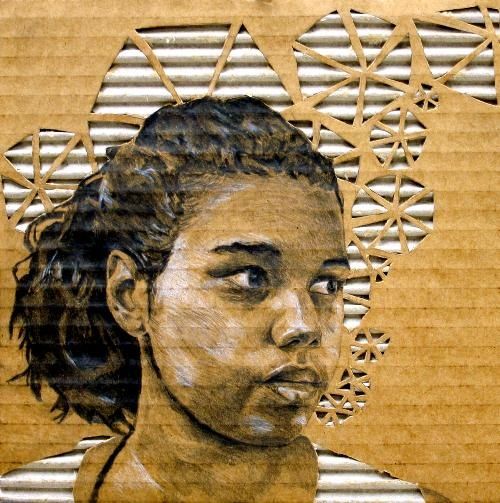 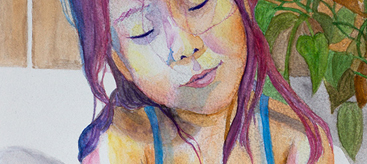 